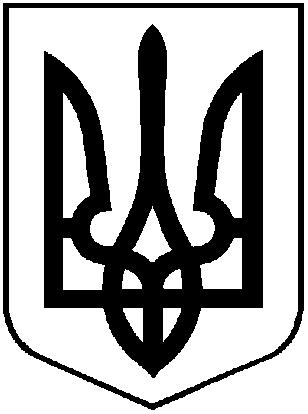 У К Р А Ї Н АХ М І Л Ь Н И Ц Ь К А   М І С Ь К А   Р А Д АВ І Н Н И Ц Ь К О Ї    О Б Л А С Т ІР І Ш Е Н Н Я  №73924.02.2017 року						                31  сесія міської радим. Хмільник                                                                                              7 скликання         Про внесення змін до рішення 30 сесії міської ради 7 скликання №714   від 27.01.2017 р.Розглянувши службову записку провідного спеціаліста відділу земельних відносин міської ради Косенка О.В. щодо внесення змін до рішення 30 сесії міської ради 7 скликання №714  від 27.01.2017 р., відповідно до ст. ст. 12, 81 Земельного кодексу України, керуючись ст. 26 Закону України «Про місцеве самоврядування в Україні», міська радаВИРІШИЛА:1.Внести зміни в рішення 30 сесії міської ради 7 скликання №714   від 27.01.2017 р. «Про продаж ФОП Цибуху Миколі Васильовичу земельної ділянки, що розташована у м. Хмільнику по вул. Тімірязєва, 5Г.» слова  «ФОП Цибуху Миколі Васильовичу» замінити на «Цибуху Миколі Васильовичу» 2. Внести зміни в рішення рішенні 30 сесії міської ради 7 скликання №714   від 27.01.2017 р., а саме п.п 2.3., 2.4.,та п.6 викласти в новій редакції:  «2.3. Категорія землі: землі промисловості, транспорту, зв’язку, енергетики, оборони та іншого призначення (пп. ж  п.1 ст.19 Земельного кодексу України).2.4 Згідно з класифікацією видів цільового призначення земель: землі, що використовуються для розміщення та експлуатації основних, підсобних і допоміжних будівель та споруд підприємств переробної, машинобудівної та іншої промисловості (код 11.02). 6. Покупець протягом 60 днів з дати прийняття рішення міської ради про продаж земельної ділянки зобов’язаний укласти договір купівлі-продажу земельної ділянки в установленому чинним законодавством України порядку.»2. Відділу організаційно-кадрової роботи Хмільницької міської ради у документах постійного зберігання  зазначити факт та підставу внесення змін до рішення зазначеного в п.1, 2 цього рішення. 3. Центру надання адміністративних послуг у м. Хмільнику видати Цибуху М.В. чи особі, яка діє від його імені, витяги із рішення під підпис або направити листом з повідомленням.4. Контроль за виконанням цього рішення покласти на постійну комісію з питань комплексного розвитку міста, регулювання комунальної власності і земельних відносин міської ради /Прокопович Ю.І./.Міський голова 	         підпис        		С.Б. РедчикКопія вірнаЛист погодження до проекту рішення Хмільницької міської радиПро внесення змін до рішення 30 сесії міської ради 7 скликання №714   від 27.01.2017 р.Виконавець: 	Провідний спеціаліст відділу земельних відносин міської ради О.В. Косенко _______________________Погоджено:Секретар міської ради П.В. Крепкий  _____________________Начальник юридичного відділу міської радиН.А. Буликова   _________________________Начальник  управління містобудування та архітектури міської ради, головний архітектор міста М.М. Загниборода  __________________________Надіслати рішення:Відділу земельних відносин міської ради;Відділу організаційно-кадрової роботи Хмільницької міської ради. 